MUĞLA İL MİLLİ EĞİTİM MÜDÜRLÜĞÜ 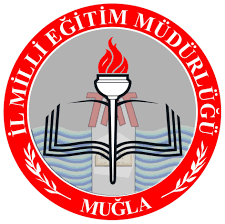 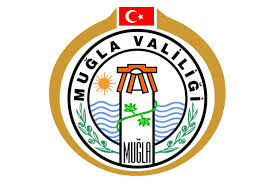 24 KASIM ÖĞRETMENLER GÜNÜ ETKİNLİKLERİ KAPSAMINDA DÜZENLENECEK OLAN ANI YARIŞMA ŞARTNAMESİYARIŞMANIN AMACI2023 Eğitim vizyonunun ana aktörü olan öğretmenlerin ve öğretmenlik mesleğinin toplumdaki algısının ve statüsünün yükseltilmesine katkı sağlamak, moral ve motivasyonlarını arttırmak, birlik ve beraberliğini pekiştirmek, öğretmenlik mesleğinin kamuoyuna daha iyi tanıtmaktır.YARIŞMANIN KONUSUAnı		: “Ben Öğretmenim” YARIŞMAYA KATILIM ŞARTLARIMuğla Milli Eğitim Müdürlüğüne bağlı resmî ve özel okul/kurumlarda görev yapan öğretmen ve yöneticiler “anı” yarışmasına katılabileceklerdir.Başvuru sahipleri en fazla bir eser ile yarışmaya katılacaklardır. Yarışmaya katılanlar, katıldıkları eserin her türlü yayım hakkını İl Milli Eğitim Müdürlüğüne ücretsiz olarak devrettiğini kabul ve yayımlanan eser için telif ücreti almayacağını taahhüt eder.Eserlerin içeriklerinde geçecek olan özel ve tüzel kişilere ait isimlerin ifşa edilmesiyle ilgili yasal hak ve sorumluluklar katılımcıya aittir.Yarışmaya başvuru yapanlar; anı yazımlarını A-4 kâğıtlara, Times New Roman karakteriyle 12 punto büyüklüğünde 1,5 satır aralığı ve 3 sayfayı geçmeyecek şekilde hazırlayacaklardır. Eserler imzalı EK-1 Başvuru Formuyla birlikte okul / kurum müdürlüklerine teslim edilecektir. Eksik belgeli başvurular değerlendirmeye alınmayacaktır.Uygulama esaslarında yer almayan konulara dair takdir yetkisi Millî Eğitim Müdürlüğüne aittir.Başvurusunu tamamlayan her katılımcı şartnamedeki tüm hususları kabul etmiş sayılacaktır.   YARIŞMA TAKVİMİDEĞERLENDİRMEİl/İlçe Millî Eğitim Müdürlüklerinde ilgili İl Millî Eğitim Müdür Yardımcısı veya Şube Müdürünün başkanlığında, eser inceleme komisyonu marifetiyle ( En az 3 Türk Dili ve Edebiyatı Öğretmeni ) ilçe birincilerinin belirlenmesi sağlanacaktır.Değerlendirme puanı, tüm üyelerin vermiş oldukları puanların aritmetik ortalaması alınarak hesaplanacaktır. Puanların eşit olması halinde anı yarışmasında öğretmenlikte geçen hizmet süresi fazla olana verilecektir.İnceleme ve değerlendirme komisyonları kendilerine gelen eserleri EK-2 Eser İnceleme ve Değerlendirme Formundaki kriterlere göre inceleyeceklerdir. Yarışma sonuçlarına yapılacak itirazlar değerlendirmeye alınmayacaktır.ÖDÜLLERDeğerlendirme sonucunda anı yarışmasında BİRİNCİ olan öğretmene plaket verilecektir.ÖDÜL TÖRENİ:İlde BİRİNCİ olan eser sahipleri plaketini almak üzere 24 Kasım 2021 Çarşamba günü saat 10.30’da Muğla Sıtkı Koçman Üniversitesi Atatürk Kültür Merkezinde hazır bulunacaktır. Herhangi bir tarih değişikliği olursa bilgi verilecektir.EK-1 FORMUEK-2 FORMUANI DEĞERLENDİRME ÖLÇÜTLERİ:				       PUAN DEĞERİ:1Resmi özel okul / kurumlara duyurunun yapılması2 Kasım 20212Eserlerin okul / kurum müdürlüklerine teslim edilmesi12 Kasım 20213Okul müdürlüklerinin eserleri İlçe Millî Eğitim Müdürlüklerine göndermesi.15 Kasım 20214İlçe Millî Eğitim Müdürlüklerinin BİRİNCİ olan eserleri İl Millî Eğitim Müdürlüğüne göndermesi.18 Kasım 20215İl Milli Eğitim Müdürlüğünce eserlerin değerlendirilmesi ve il birincilerini açıklanması22 Kasım 2021YARIŞMACI BİLGİ FORMUYARIŞMACI BİLGİ FORMUYARIŞMACI BİLGİ FORMUÖğretmen  Bilgileri:Öğretmen  Bilgileri:Adı-SoyadıOrijinallik BelgesiBu eserin tamamen öğretmen tarafından orijinal olarak yapılmış olduğunu doğrularız.Okul Müdürü      Ad – Soyadı / İmza/ mühürTelefonOrijinallik BelgesiBu eserin tamamen öğretmen tarafından orijinal olarak yapılmış olduğunu doğrularız.Okul Müdürü      Ad – Soyadı / İmza/ mühürİlçesi / OkuluOrijinallik BelgesiBu eserin tamamen öğretmen tarafından orijinal olarak yapılmış olduğunu doğrularız.Okul Müdürü      Ad – Soyadı / İmza/ mühürE-posta adresiOrijinallik BelgesiBu eserin tamamen öğretmen tarafından orijinal olarak yapılmış olduğunu doğrularız.Okul Müdürü      Ad – Soyadı / İmza/ mühürOkul TelefonOrijinallik BelgesiBu eserin tamamen öğretmen tarafından orijinal olarak yapılmış olduğunu doğrularız.Okul Müdürü      Ad – Soyadı / İmza/ mühürEsere uygun başlık koyabilme5Etkili bir başlangıç yapabilme10Anlaşılır bir anlatım düzeni oluşturma10Anlatılmak isteneni ifade edebilecek doğru sözcükleri kullanabilme10Dil bilgisi kurallarını uygulama15Noktalama işaretlerini doğru kullanma10Anı metninin etkileyiciliği25Bir bütün olarak anlatım biçimi (Verilmek istenen mesaj)15TOPLAM100